Die Auswahl der Themenfelder setzt sich immer nach räumlichen und materiellen Maßstäben zusammen (Ausnahmen möglich).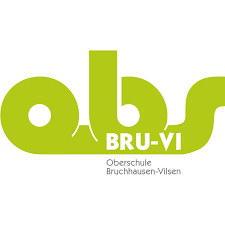 Oberschule Bruchhausen-VilsenOberschule Bruchhausen-VilsenStand: 09.2020Schuleigener Arbeitsplan im Fach: 	Werken				Schuljahrgang:		6 Zeitraum, z.B.:WoStdAngestrebte Kompetenzen (Schwerpunkte)Vereinbartes ThemaBezug zu Methoden- und Medienkonzept (Einführen/Üben von…)Regionale Bezüge/ Lernorte und ExperteneinsatzFächerübergreifende Bezüge Sommerferien bis Herbstferien2Themenfeld: Gestalten mit MetallUnd/oderGestalten mit Holz und HolzwerkstoffenVerdunsterschaleHeuschrecke, Bummerang,Sägeübung-BohrerTesafilmhalterBohrmaschinen-führerscheinunterscheiden verschiedene Metalle undderen Halbzeuge, z. B. Blech, Draht, Ronde, Rohr.kennen Lötkolben, Blechscheren, Nietzange, Reißnadel, Standbohrmaschine.benennen Sicherheitsregeln zur Handhabungder Werkzeuge und Maschinen.beherrschen den fachgerechten Umgang mit den oben genannten Werkzeugen und Maschinen.verwenden die Fachsprache situationsbezogen.erkennen Gefahrenpotentiale von Werkzeugen und Maschinen und die Notwendigkeit von Sicherheitsregeln.setzen Metalle, Werkzeuge und Werkverfahren fachgerecht ein.nutzen Maschinen und Werkzeuge zur Gestaltung von Werkstücken sicherheitsgerecht.Altmetall-unternehmenMetallbauerBiologie, TechnikHerbstferien bis Zeugnisferien2Themenfeld: Gestalten mit TonUnd/oderGestalten mit Holz und HolzwerkstoffenDiverse Objekte und Figuren aus Ton herstellen (z.B. Tontöpfe…)Heuschrecke, Bummerang,Sägeübung-BohrerTesafilmhalterBohrmaschinen-führerscheinunterscheiden verschiedene Tone und kennen ihre Werkstoffeigenschaften, z. B.Schwindung, Trocknung, Brennen, Klang der Scherben, Plastizität.kennen Schneidedraht, Modellierhölzer, Stempel, Messer.beherrschen den fachgerechten Umgang mit den oben genannten Werkzeugen.verwenden die Fachsprache situationsbezogen.setzen Ton, Werkzeuge und Werkverfahren fachgerecht zur eigenständigen Gestaltung von Werkstücken ein.setzen Form/Gestalt und Funktion in Beziehung.wenden formgebende Muster, Ornamente, Durchbrüche an.beurteilen Werkprozesse und -stücke kriterienorientiert.analysieren ggf. die Funktion ihrer Werkstücke.Erklärvideos (Youtube)InternetrechercheDokumentationenTöpferei,Wohnungsbau mit TonwändenBiologie,Technik